РОССИЙСКАЯ ФЕДЕРАЦИЯ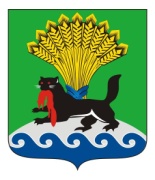 ИРКУТСКАЯ ОБЛАСТЬИРКУТСКОЕ РАЙОННОЕ МУНИЦИПАЛЬНОЕ ОБРАЗОВАНИЕАДМИНИСТРАЦИЯРАСПОРЯЖЕНИЕот «07» апреля 2015г.						                      № 178Об утверждении условий приватизацииВ соответствии с Федеральным законом от 21.12.2001г. № 178–ФЗ «О приватизации государственного и муниципального имущества», положением «Об организации продажи государственного или муниципального имущества на аукционе», утвержденным постановлением Правительства Российской Федерации от 12.08.2002г. № 585, решением Иркутской районной Думы от 11.02.2005г. № 5-24/рд «Об утверждении положения о приватизации муниципального имущества Иркутского района» (в редакции от 26.09.2013г. № 52-396/рд), решением Иркутской районной Думы от 26.02.2015г. № 06-45/рд «Об утверждении прогнозного плана (программы) приватизации муниципального имущества на 2015 год», рассмотрев протокол заседания Единой комиссии по торгам от 07.04.2015 года, руководствуясь ст. ст. 39, 45, 54 Устава Иркутского районного муниципального образования;    1. Утвердить решение об условиях приватизации комплекса, состоящего из: земельного участка общей площадью 1 519 кв.м., административного здания общей площадью 1 509 кв.м. и гаража общей площадью 61,5 кв.м., расположенного по адресу: Иркутская область, г. Иркутск, ул. Тимирязева, д. 32, принадлежащего Иркутскому районному муниципальному образованию (Приложение № 1).2. Опубликовать не позднее 25.05.2015 года настоящее распоряжение в газете «Ангарские огни», разместить в сети «Интернет» на официальном сайте администрации Иркутского района http://www.irkraion.ru, а также на официальном сайте Российской Федерации для размещения информации о проведении торгов http://www.torgi.gov.ru.3. Контроль исполнения распоряжения возложить на Комитет по экономике и управлению муниципальным имуществом администрации Иркутского районного муниципального образования.Мэр 		     					   	                                 И.В. НаумовРешение об условиях приватизации Настоящее Решение определяет порядок приватизации комплекса, состоящего из: земельного участка общей площадью 1 519 кв.м., административного здания общей площадью 1 509 кв.м. и гаража общей площадью 61,5 кв.м., расположенного по адресу: Иркутская область, г. Иркутск, ул. Тимирязева, д. 32, принадлежащего на праве собственности Иркутскому районному муниципальному образованию. Способ продажи – аукцион, открытый по составу участников и по форме подачи заявок. Предложения по цене продаваемого комплекса заявляются участниками аукциона открыто в ходе проведения торгов.      Наименование, состав и характеристика имущества      Комплекс, состоящий из: земельного участка общей площадью 1 519 кв.м., административного здания общей площадью 1 509 кв.м. и гаража общей площадью 61,5 кв.м.Место расположения объекта – г. Иркутск, ул. Тимирязева, 32. Описание административного здания – нежилое 3-этажное (подземных этажей - 1) кирпичное здание с бревенчатым надстроенным этажом, инв.№ 25:401:001:010029760, лит. А, А1, А2, А3.Кадастровый номер: 38:36:000034:0000:25:401:001:010029760.Год постройки административного здания  – Литера А - до .; Литера А1 – .; Литера А2 – .; Литера А3 – .Здание по ул. Тимирязева, 32 лит. А,А1 в г. Иркутске является выявленным объектом культурного наследия «Дом с магазином Мишарина», 1910-е гг. (рег. № 697 в «Сводном списке вновь выявленных объектов г. Иркутска, представляющих историческую, научную, художественную или иную культурную ценность – .»). Содержание и охрана регулируется законодательством РФ.Лицо, заключившее договор купли-продажи по результатам аукциона обязано выполнить требования, установленные пунктами 1 - 3 статьи 47.3 Федерального закона №73-ФЗ в отношении здания по ул. Тимирязева, 32 лит. А, А1Описание гаража: нежилое помещение, расположенное на первом этаже одноэтажного кирпичного здания, этаж 1.Кадастровый номер: 38:36:000034:0000:25:401:001:010036530:10001.Год постройки гаража – до .Разрешенное использование земельного участка: для эксплуатации административного здания и гаража.Кадастровый номер земельного участка – 38:36:000034:16119Нормативная цена имущества составляет 45389000 (сорок пять миллионов триста восемьдесят девять тысяч) рублей в соответствии с отчетом № 875-И-14 об определении рыночной стоимости от 12.12.2014 г.Начальная цена продажи – 45389000 (сорок пять миллионов триста восемьдесят девять тысяч) рублей.Шаг аукциона (величина повышения начальной цены) составляет 5% от начальной стоимости имущества – 2269450 (два миллиона двести шестьдесят девять тысяч четыреста пятьдесят) рублей.Задаток вносится в валюте РФ в размере 10 % от начальной стоимости имущества – 4538900 (четыре миллиона пятьсот тридцать восемь тысяч девятьсот) рублей на счет Продавца.Иные условия – возмещение затрат Комитета по экономике и управлению муниципального имущества администрации Иркутского районного муниципального образования в размере 20000 (двадцати тысяч) рублей на проведение оценки рыночной стоимости в течение 5 (пяти) рабочих дней с момента подписания договора купли-продажи путем перечисления суммы на счет Продавца.I. Общие положения1. Основание проведения торгов – Прогнозный план (программа) приватизации муниципального имущества, утвержденный решением Иркутской районной Думы от 26.02.2015г. № 06-45/рд «Об утверждении прогнозного плана (программы) приватизации муниципального имущества на 2015 год».2. Собственник выставляемого на торги имущества – Иркутское районное муниципальное образование. Имущество составляет казну Иркутского районного муниципального образования.3. Организатор торгов (Продавец) - Комитет по экономике и управлению муниципальным имуществом администрации Иркутского районного муниципального образования.4. Дата начала приема заявок – 22.05.2015 г. в 10:00 часов по местному времени5. Дата окончания приема заявок – 15.06.2015 г. в 16:00 часов по местному времени.6. Время и место приема заявок и ознакомления с информацией по аукциону по рабочим дням с 10.00 до 16.00 (перерыв с 13.00 до 14.00) по адресу: гор. Иркутск, ул. Софьи Перовской, 30/1, кабинет 201, телефон 205-715.7. Дата, время и место определения участников аукциона – 18.06.2015 г. в 14:00 часов по местному времени по адресу: г. Иркутск, ул. Рабочего Штаба, 17.8. Дата, время и место проведения аукциона – 03.07.2015 г. в 14:00 часов по местному времени по адресу: г. Иркутск, ул. Рабочего Штаба, 17, к. № 3.Изменение состава и стоимости приватизируемого имущества на день осуществления его продажи невозможно.II. Условия участия в аукционе1. Общие условияЛицо, желающее приобрести выставляемое на аукцион имущество (далее - претендент), обязано осуществить следующие действия:- внести задаток на счет Продавца в указанном в настоящем информационном сообщении порядке;- в установленном порядке подать заявку по утвержденной Продавцом форме одновременно с полным комплектом требуемых для участия в аукционе документов.Заявка на участие в аукционе подается претендентом путем вручения представителю Продавца в месте и в сроки, указные в настоящем извещении. 2. Порядок внесения задатка и его возврата.Задаток вносится в валюте Российской Федерации в размере 10 % от начальной стоимости имущества на счет ПродавцаБанк получателя – ОТДЕЛЕНИЕ ИРКУТСК Г ИРКУТСКБИК 042 520 001, р/с 40302810000005000003,Получатель – УФК по Иркутской области (КЭ и УМИ  Иркутского района, л/с 05707000100), ИНН 382 700 0732, КПП 382 701 001  Задаток должен поступить на указанный счет не позднее 12:00 часов по местному времени 18.06.2015 г. Документом, подтверждающим поступление задатка является выписка с лицевого счета Комитета по экономике и  управлению муниципальным имуществом администрации Иркутского районного муниципального образования.2.1. Задаток возвращается претенденту в следующих случаях и порядке:в случае отзыва заявки претендентом до даты окончания приема заявок - не позднее пяти дней со дня поступления Продавцу письменного уведомления от претендента об отзыве заявки;в случае поступления уведомления об отзыве заявки претендентом позднее даты окончания приема заявок, а также, если претендент не признан участником аукциона, участник аукциона не признан победителем, либо аукцион признан несостоявшимся - в течение пяти дней с даты подведения итогов аукциона.В случаях установленных законом, задаток Претенденту (участнику аукциона) не возвращается.3. Порядок подачи заявок на участие в аукционе.Одно лицо имеет право подать только одну заявку.Заявки подаются, начиная с опубликованной даты начала приема заявок до даты окончания приема заявок, указанной в настоящем информационном сообщении.Заявки, поступившие по истечении срока их приема, возвращаются претенденту или его уполномоченному представителю под расписку вместе с описью, на которой делается отметка об отказе в принятии документов.Заявка считается принятой Продавцом, если ей присвоен регистрационный номер, о чем на заявке делается соответствующая отметка с указанием даты и времени подачи заявки. Заявки подаются и принимаются одновременно с полным комплектом требуемых для участия в аукционе документов. В случае предоставления неполного пакета документов заявка не принимается.Ограничения участия отдельных категорий физических лиц и юридических лиц в приватизации имущества – отсутствуют. 4. Перечень требуемых для участия в аукционе документов и требования к их оформлению:1. Заявка в двух экземплярах по утвержденной Продавцом форме.2. Платежный документ (платежное поручение), подтверждающий внесение претендентом задатка в счет обеспечения оплаты имущества.Одновременно с заявкой и платежным документом претенденты представляют следующие документы:3.1. Юридические лица:заверенные копии учредительных документов;документ, содержащий сведения о доле Российской Федерации, субъекта Российской Федерации или муниципального образования в уставном капитале юридического лица (реестр владельцев акций либо выписка из него или заверенное печатью юридического лица и подписанное его руководителем письмо);документ, который подтверждает полномочия руководителя юридического лица на осуществление действий от имени юридического лица (копия решения о назначении этого лица или о его избрании) и в соответствии с которым руководитель юридического лица обладает правом действовать от имени юридического лица без доверенности;3.2. Физические лица предъявляют документ, удостоверяющий личность, или представляют копии всех его листов.4. В случае если от имени претендента действует его представитель по доверенности, к заявке должна быть приложена доверенность на осуществление действий от имени претендента, оформленная в установленном порядке, или нотариально заверенная копия такой доверенности. В случае если доверенность на осуществление действий от имени претендента подписана лицом, уполномоченным руководителем юридического лица, заявка должна содержать также документ, подтверждающий полномочия этого лица.5. Все листы документов, представляемых одновременно с заявкой, либо отдельные тома данных документов должны быть прошиты, пронумерованы, скреплены печатью претендента (для юридического лица) и подписаны претендентом или его представителем.6. К данным документам (в том числе к каждому тому) также прилагается их опись. Заявка и такая опись составляются в двух экземплярах, один из которых остается у продавца, другой - у претендента.Указанные документы в части их оформления и содержания должны соответствовать требованиям законодательства Российской Федерации.Документы, представляемые иностранными лицами, должны быть легализованы в установленном порядке и иметь нотариально заверенный перевод на русский язык.В случае если представленные документы содержат помарки, подчистки, исправления и т. п., последние должны быть заверены подписью должностного лица и проставлением печати юридического лица, их совершивших, либо указанные документы должны быть заменены на их копии, нотариально удостоверенные в установленном порядке.С момента начала приема заявок Продавец предоставляет каждому претенденту, по его устному заявлению, в присутствии уполномоченного представителя Продавца, возможность предварительного ознакомления с условиями договора купли - продажи, а также с имеющейся у Продавца информацией об объекте, по адресу и в сроки, указанные в данном информационном сообщении.III. Определение участников аукционаВ указанный в настоящем информационном сообщении день определения участников аукциона Продавец рассматривает заявки и документы претендентов и устанавливает факт поступления на счет Продавца установленных сумм задатков. По результатам рассмотрения заявок и документов Продавец принимает решение о признании претендентов участниками аукциона, оформленное протоколом.Претендент не допускается к участию в аукционе по следующим основаниям:представленные документы не подтверждают право претендента быть покупателем в соответствии с законодательством Российской Федерации;представлены не все документы в соответствии с перечнем, указанным в информационном сообщении, либо они оформлены ненадлежащим образом;заявка подана лицом, не уполномоченным претендентом на осуществление таких действий;не подтверждено поступление в установленный срок задатка на счет Продавца, указанный в настоящем информационном сообщении.Настоящий перечень оснований отказа претенденту на участие в аукционе является исчерпывающим.Протокол о признании претендентов участниками аукциона содержит перечень принятых заявок с указанием имен (наименований) претендентов, перечень отозванных заявок, имена (наименования) претендентов, признанных участниками аукциона, а также имена (наименования) претендентов, которым было отказано в допуске к участию в аукционе, с указанием оснований отказа.Претенденты, признанные участниками аукциона, и претенденты, не допущенные к участию в аукционе, уведомляются об этом в письменной форме путем вручения им под расписку соответствующего уведомления либо путем направления такого уведомления по почте заказным письмом. Претендент приобретает статус участника аукциона с момента оформления Продавцом протокола о признании претендентов участниками аукциона, подписываемого продавцом в день определения участников аукциона.IV. Порядок проведения аукционаВ соответствии с Федеральным Законом от 21.12.2001г. № 178-ФЗ «О приватизации государственного и муниципального имущества», положением «Об организации продажи  государственного или муниципального имущества на аукционе» утвержденным постановлением правительства Российской Федерации от 12.08.2002г. № 585, аукцион проводиться в следующем порядке:а) аукцион ведет аукционист, в присутствии уполномоченного представителя продавца, который обеспечивает порядок при проведении торгов;б) участникам аукциона выдаются пронумерованные карточки участника аукциона (далее именуются - карточки);в) аукцион начинается с объявления уполномоченным представителем продавца об открытии аукциона;г) после открытия аукциона аукционистом оглашаются наименование имущества, основные его характеристики, начальная цена продажи и «шаг аукциона».«Шаг аукциона» устанавливается продавцом в фиксированной сумме, составляющей 5 (пяти) процентов начальной цены продажи, и не изменяется в течение всего аукциона;д) после оглашения аукционистом начальной цены продажи участникам аукциона предлагается заявить эту цену путем поднятия карточек;е) после заявления участниками аукциона начальной цены аукционист предлагает участникам аукциона заявлять свои предложения по цене продажи, превышающей начальную цену. Каждая последующая цена, превышающая предыдущую цену на «шаг аукциона», заявляется участниками аукциона путем поднятия карточек. В случае заявления цены, кратной «шагу аукциона», эта цена заявляется участниками аукциона путем поднятия карточек и ее оглашения;ж) оглашается номер карточки участника аукциона, который первым заявил начальную или последующую цену, указывает на этого участника и объявляет заявленную цену как цену продажи. При отсутствии предложений со стороны иных участников аукциона аукционист повторяет эту цену 3 раза. Если до третьего повторения заявленной цены ни один из участников аукциона не поднял карточку и не заявил последующую цену, аукцион завершается;з) по завершении аукциона аукционист объявляет о продаже имущества, называет его продажную цену и номер карточки победителя аукциона. Победителем аукциона признается участник, номер карточки которого и заявленная им цена были названы аукционистом последними;Если после троекратного объявления начальной цены продажи ни один из участников аукциона не поднял карточку, аукцион признается несостоявшимся.Аукцион, в котором принял участие только один участник, признается несостоявшимся.V. Порядок заключения договора купли-продажи имущества по итогам аукциона.1. Договор купли-продажи имущества заключается между Продавцом и победителем аукциона в установленном законодательством порядке не ранее 10 рабочих дней и не позднее 15 рабочих дней со дня подведения итогов аукциона. Имущество передается покупателю в течение 10 дней с момента подписания договора купли-продажи. Оплата производится Покупателем в течение 5 рабочих дней с момента подписания договора купли-продажи путем перечисления суммы на счет Продавца:Банк получателя – ОТДЕЛЕНИЕ ИРКУТСК Г ИРКУТСКБИК 042520001, р/с 40101810900000010001,Получатель – УФК по Иркутской области (КЭ и УМИ  Иркутского района, л/с 04343006890), ИНН 3827016845, КПП 382701001,  КБК 70711109045050001120,  ОКТМО 25612000  Наименование платежа: продажа имуществаЗадаток, внесенный покупателем на счет продавца, засчитывается в счет оплаты приобретаемого имущества.2. Существенным условием договора является обязанность покупателя выполнять требования, указанные в пункте 10 статьи 48.6 Федерального закона от 25.06.2002 года №73-ФЗ «Об объектах культурного наследия (памятниках истории и культуры) народов РФ».  VI. Заключительные положенияВсе вопросы, касающиеся проведения аукциона, не нашедшие отражения в настоящем информационном сообщении, регулируются законодательством РФ.Организатору: Комитету по экономике и управлению муниципальным имуществом администрации Иркутского районного муниципального образованияЗАЯВКА НА УЧАСТИЕ В ТОРГАХ«_____» ____________ .Я,_________________________________________________________________________принимаю решение об участии в торгах по продаже________________________________ ____________________________________________________________________________________________________________________________________________________________________________________________________________________________________________, обязуюсь:1) Соблюдать условия проведения торгов, содержащиеся в информационном сообщении, опубликованном в газете «Ангарские огни», на официальном сайте администрации Иркутского района http://www.irkraion.ru , а также на официальном сайте Российской Федерации для размещения информации о проведении торгов http://www.torgi.gov.ru.2) В случае признания победителем торгов заключить с Продавцом договор купли-продажи не позднее 15 дней с даты подведения итогов аукциона и уплатить Продавцу цену, установленную по результатам торгов;Адрес и банковские реквизиты Претендента: (копия реквизитов для возврата задатка прилагается к заявке)____________________________________________________________Приложения:1. платежное поручение с отметкой банка об исполнении, подтверждающее внесение претендентом установленной суммы задатка;2. претенденты - физические лица прилагают документ, удостоверяющий личность, претенденты - юридические лица прилагают нотариально заверенные копии учредительных документов и свидетельства о государственной регистрации юридического лица, а также выписку из решения уполномоченного органа юридического лица о совершении сделки (если это необходимо в соответствии с учредительными документами претендента и законодательством государства, в котором зарегистрирован претендент;3. доверенность представителя (с копией);4. реквизиты счета для возврата задатка).Подпись Претендента (его полномочного представителя):_______"___" _______ .Заявка принята Продавцом: час _____ мин. ______ "_____" _______ . за № ______Подпись уполномоченного лица Продавца: ________________________Порядок проведения торгов и участия в нем претендента, порядок признания победителем торгов разъяснен и понятен.Подпись Претендента (его полномочного представителя):___________________________________________Заместитель Мэра по экономике и финансам	         			    	                                               И.В. ЖукПриложение № 1к распоряжению Администрации района №_____от_______________